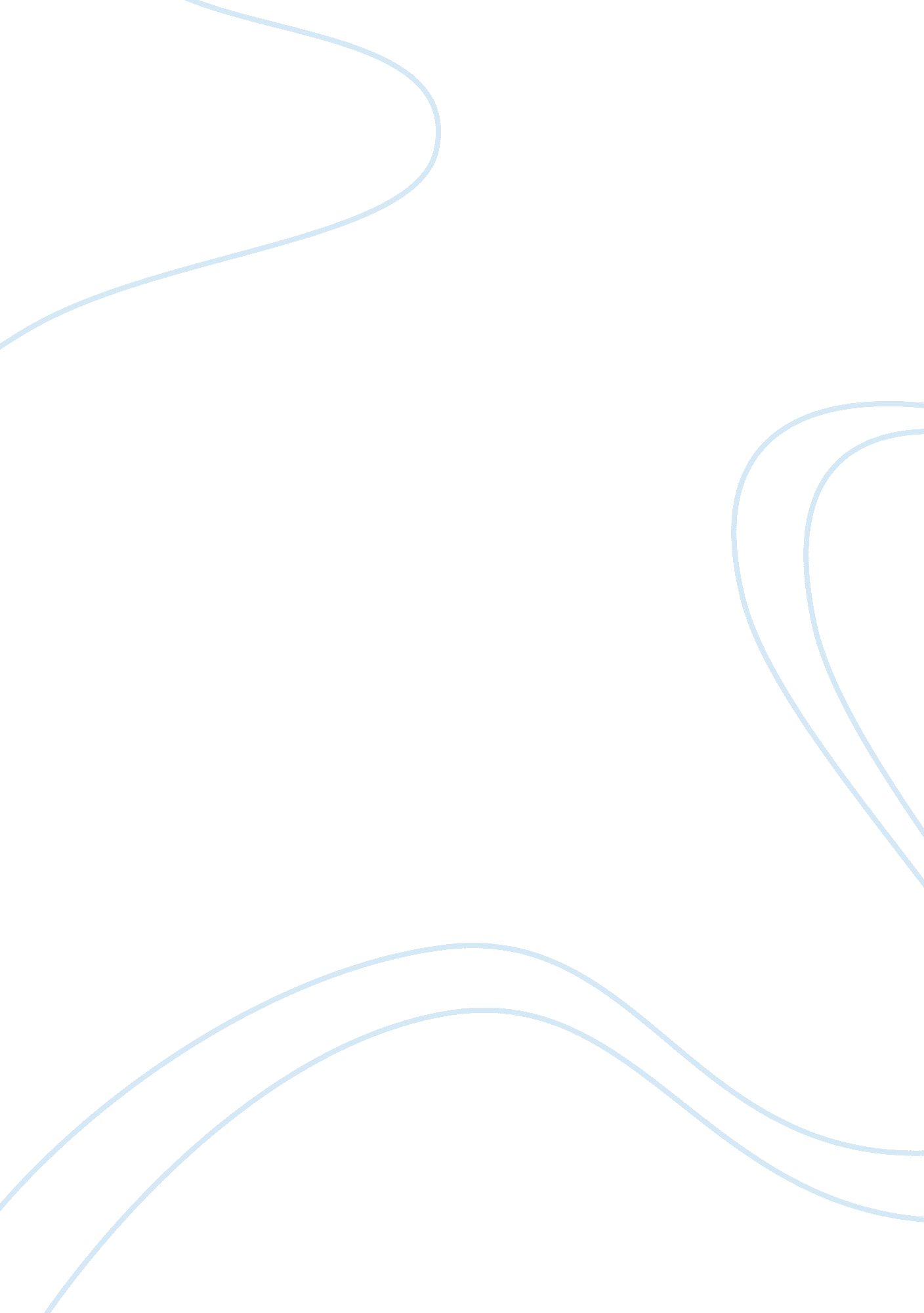 Sustaible development essayDesign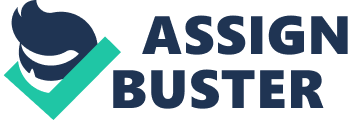 Still accommodating more and more IT firms in the heart of the city has led to many environmental issues like, dense pollution, low quality of air, water pollution, solid waste pollution etc. Air pollution is, by far is the biggest concern in my locality, followed by bad roads and industrial emissions. Every increasing motors vehicles and their activities, rapid rate of industrialization, wide spread construction activities has contributed to poor air quality in Hydrated. Resulting in poor health for citizens and premature death in carrying mothers. According to Central Pollution Control Board CB), resalable suspended particulate matter level in my city is on rise and it might cross the acceptable limit soon. According to Times of India, a famous national News daily, 20% of lung cancer patients who die in the city are exposed to high levels of air pollution. Central Pollution control board (CB), a government organization has supported this argument, stating that, air in Hydrated is dangerously laced with carcinogenic agent benzene. On the national level, Manumit Roughhoused, Executive director of Centre for Science and Environment, India stated that “ Half of Indian Urban population breathes air laced with particle pollution that has exceeded standards. A high one-third of our population is exposed to critical levels of air pollution. Smaller and obscure cities are among the most polluted. ” On the personal front, I had to face a tough situation, my father, an IT employee had to travel long distance to reach work. Over a period of time due to exposure to immense air pollution he complained about severe cold, sweating, and cough accompanied by mild temperature. When admitted in a local hospital he was diagnosed with initial stage of pneumonia. Though, he was discharged after couple of days of treatment, it took him a while to get back to his regular life style. Fearing worse consequences of air pollution and stress of traveling, I forced my father to quit the Job and take up alternative business near home. According to doctors prolonged exposure to air pollution could cause many complications like pneumonia, stroke, chemical heart diseases and lung cancer. In addition to these diseases air pollution can also reduce life expectancy, agility and lead to prolonged weakness. According to WHO, more than million deaths have been reported throughout the world due to air pollution. On further researching the CB site for pollution statistics in major cities, I was awe- stuck as the numbers were dated to 2002, and were alarming then. 